İLANLI USUL İÇİN STANDART GAZETE İLANI FORMU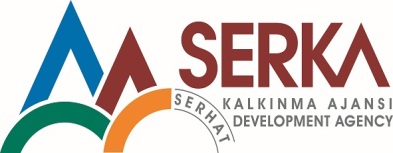 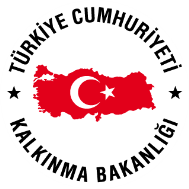 EMA GRUP SOSYAL HİZMETLER BİLGİSAYAR TEMİZLİK GIDA SANAYİ VE TİCARET LİMİTED SİRKETİTARİH SEHİRLE BULUŞUYOR MAL ALIMI VE YAPIM İŞİ İHALE İLANIEMA GRUP SOSYAL HİZMETLER BİLGİSAYAR TEMİZLİK GIDA SANAYİ VE TİCARET LİMİTED SİRKETİ, Serhat Kalkınma Ajansı İKTİSADİ GELİŞME MALİ DESTEK PROGRAMI 6 kapsamında sağlanan mali destek ile Kars ilinde TARİH SEHİRLE BULUŞUYOR Projesi için bir Mal Alımı ihalesi sonuçlandırmayı planlamaktadır.LOT1: Mobilya   -Gardrop (23 Adet)	   -Resepsiyon (Ağaç Kaplama) (1 adet)	   -TV Ünitesi (23 Adet)	   -Raf	(1 adet)   -Masa ve sandalye (1 adet)	   -Yatak	 (23 adet)   -Abajur	(46 adet)   -Kapı	(52 adet)LOT2: Elektrik-Elektronik   - Dizüstü Bilgisayar	(6 Adet)   - Kamera	(20 Adet)   - Harici Kamera (4 Adet)   - Kompanzasyon Pano (1 Adet)	   - LED Spot Armatör  (300 Adet)   - Güvenlik Sistemi (Kapı giriş çıkış) (23 Adet)LOT3: Halı    -Halı (500 m2)LOT4: Mefruşat   - Nevresim Takımı (50 Adet)	   - Çift Kişilik Battaniye	(50 Adet)	   - Yastık (100 Adet)   - Yorgan (50 Adet)	İhaleye katılım koşulları, isteklilerde aranacak teknik ve mali bilgileri de içeren İhale Dosyası YENİ SEBZE HALİ NO: 19 MERKEZ / KARS adresinden veya www.serka.gov.tr internet adreslerinden temin edilebilir. Teslimat Bilgileri:a)  Yetkili Adı/Ünvanı:	Hücet Balkay-Firma Sahibi/Müdürüb)  Teslimat Adresi:	Yeni Sebze Hali No: 19 Merkez / Karsc)  Telefon numarası:	(532) 616 6742d) Mail Adresi:                  hbalkay@hotmail.comTeklif teslimi için son tarih ve saati: 21.07.2016, 12:00Gerekli ek bilgi ya da açıklamalar www.serka.gov.tr adresinde yayınlanacaktır.Teklifler, 21.07.2016 tarihinde, saat 13:00 te Ordu Cd. No:62 Merkez / KARS adresinde yapılacak oturumda açılacaktır. 